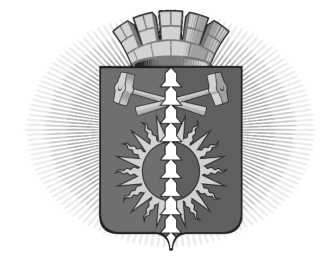 АДМИНИСТРАЦИЯ  ГОРОДСКОГО ОКРУГА ВЕРХНИЙ ТАГИЛПОСТАНОВЛЕНИЕО внесении изменений в Порядок предоставления субсидий из бюджета городского округа Верхний Тагил на поддержку социально ориентированным некоммерческим организациямС целью приведения в соответствие с распоряжением Финансового отдела администрации городского округа Верхний Тагил от 15.01.2021 № 07 «Об утверждении Типовой формы договора (соглашения) о предоставлении субсидии (гранта в форме субсидии) из местного бюджета юридическим лицам, индивидуальным предпринимателям, а также физическим лицам – производителям товаров, работ, услуг в соответствии с пунктами 3 и 7 статьи 78, пунктами 2 и 4 статьи 781 Бюджетного кодекса Российской Федерации», руководствуясь Уставом городского округа Верхний Тагил, Администрация городского округа Верхний ТагилПОСТАНОВЛЯЕТ:1. Внести в Порядок предоставления субсидий из бюджета городского округа Верхний Тагил на поддержку социально ориентированным некоммерческим организациям, утвержденный постановлением Администрации городского округа Верхний Тагил от 14.02.2020 № 75 (далее – Порядок), следующие изменения:1.1. пункт 37 Порядка изложить в новой редакции:«37. Администрация в течение 3 рабочих дней с момента подписания постановления Администрации городского округа Верхний Тагил о предоставлении субсидии готовит Соглашение о предоставлении субсидии согласно типовой форме договора (соглашения) о предоставлении субсидии (гранта в форме субсидии) из местного бюджета юридическим лицам, индивидуальным предпринимателям, а также физическим лицам – производителям товаров, работ, услуг в соответствии с пунктами 3 и 7 статьи 78, пунктами 2 и 4 статьи 781 Бюджетного кодекса Российской Федерации, утвержденной распоряжением Финансового отдела администрации городского округа Верхний Тагил от 15.01.2021 № 07.Неотъемлемой частью соглашения является расчет суммы расходов некоммерческой организации на проведение мероприятий по форме согласно Приложению № 2 к настоящему Порядку.».2. Настоящее постановление вступает в силу со дня его опубликования и распространяет свое действие на отношения, возникшие с 1 января 2021 года.3. Настоящее постановление разместить на официальном сайте городского округа Верхний Тагил в сети Интернет (www.go-vtagil.ru).  Глава городского округаВерхний Тагил                                     подпись                                    В.Г. Кириченко   от 15.02.2021        № 75г. Верхний Тагилг. Верхний Тагилг. Верхний Тагил